Strana 1 z 2 Číslo smlouvy: 31417Ujednání o ceněuzavřené meziDodavatelem:Veolia Energie ČR. a.s.28. října 3337/7, Moravská Ostrava , 702 00 Ostrava Zapsáno v obchodním rejstříku, vedeném Krajským soudem v Ostravě sp.zn B 318 IČO: 45193410DIČ: CZ45193410Odběratelem:Česká republika-Generální ředitelství cel Budějovická 7, 140 96 Praha 4IČO: 71214011 DIČ: CZ71214011Smluvní strany sjednávají toto ujednání o ceně tepelné energie a nosných médií v souladu s ustanoveními zák. č. 89/2012 Sb., zák. č. 458/2000 Sb. a zák. č. 526/1990 Sb., ve znění pozdějších předpisů, a v souladu s cenovým rozhodnutím ERU č. 2/2013 ze dne 1. listopadu 2013, ve znění cenového rozhodnutí ERÚ č. 4/2015 ze dne 6. listopadu 2015, kterým se mění cenové rozhodnutí ERU č. 2/2013.Cena dodávané a odebírané tepelné energie a nosných medií se sjednává v souladu s uzavřenou smlouvou a je její nedílnou součástí.V případě, že součástí dodávky tepelné energie a nosných médií bude také dodávka studené pitné vody pro přípravu teplé vody (vodné, stočné), bude dodavatel odběrateli účtovat tuto vodu v ceně, která bude dodavateli účtována dodavatelem vody.Cena tepelné energie a nosného média je:Sazba: xxxxxByty - Teplo celkem	XXXX	Kč/GJDoplňovaná voda	XXXX	Kč/tNebyty - Teplo celkem	XXXX	KČ/GJNevrácený kondenzát	XXXX	Kč/tK cenám uvedených v čl. 3 a či. 4 tohoto ujednání bude při vyúčtování připočítána daň z přidané hodnoty (DPH) ve výši stanovené zákonem.Toto ujednání má platnost od 01. ledna 2017 do 31. prosince 2017.Zařazení odběrného místa do příslušné sazby je uvedeno v odběrovém diagramu.Dodavatel si vyhrazuje právo změnit cenu tepla v případě změn obecně závazných předpisů, které mohou mít vliv na cenu tepla, a to s účinností ke dni vzniku těchto změn a odběratel se zavazuje nově stanovenou cenu uhradit. Dodavatel je povinen změnu ceny písemně oznámit odběrateli bez odkladu po stanovení ceny.Pro případ nedodržení termínu úhrady faktur a jejich výše ve lhůtě splatnosti sjednávají strany úrok z prodlení ve výš 0.050% z dlužné částky za každý den prodlení.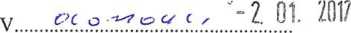 V Ostravě 15.12.2016Za dodavatele:xxxxxxxxxxxxxxxxředitel Regionu Střední Morava na základě plné moc i ze dne 1.1.2016